 Владивосток.Единственный в России поющий памятник Владимиру Высоцкому. Каждый день, в независимости от погоды и времени года, здесь играют песни Высоцкого.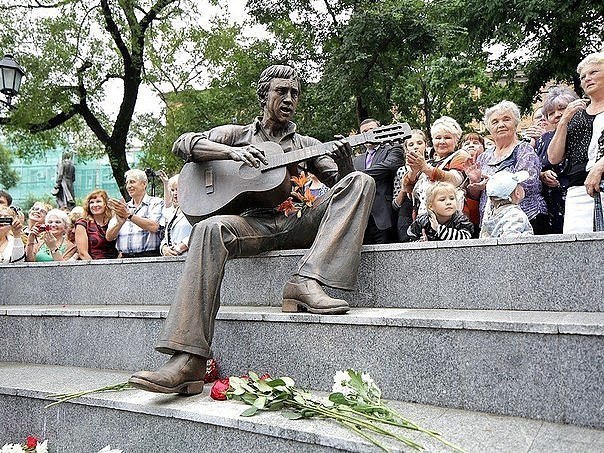 